Milford Haven Secondary SchoolALN Coffee Morning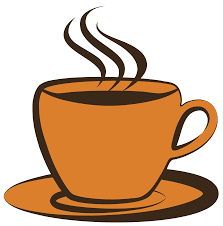 Parents are warmly invited to our ALN Coffee Morning on Friday  23rd  June  2017 at 9:30 a.m. to 11:00 a.m. at Milford Haven Secondary School.Come along for a cuppa and a chat with friends, staff, training or advice. You will be able to meet members of the ALN team, our School Community Engagement Officer Gemma Baker and our Pupil Support Officer Kim Waters.Find out what's going on in school Meet our School Community Engagement Officer, Gemma Meet with the ALNCO, Miss Reynolds, and members of the ALN TeamFind out what support we can offer your childGet signposted to services that you can access to support your child and familyDiscuss any questions you have about your child's progress. We hope you will join us in working together.